ПРОТОКОЛ ПОБЕДИТЕЛЕЙ И ПРИЗЁРОВВесовая категория 48 кг1 место	КАГАРМАНОВ Ренальд	2004	Челябинская, Озерск			Б/О	КМС2 место	ТОХТОБАЕВ Абдулазиз	2004	Красноярский, Красноярск 		СШОР	КМСВесовая категория 51 кг1 место	АЙСУЕВ Дугар		2003	Бурятия, Улан-Удэ		    ВС, СШОР	КМС2 место	КУРТУГАШЕВ Амат		2005	Алтайский, Барнаул			С	КМС3 место	ЧЕРКАСОВ Данил		2005	Хакасия, Черногорск			СШ	КМСВесовая категория 54 кг1 место	КУЛАК Сергей			2003	Кемеровская, Междуреченск    ПФ, СШОР	КМС2 место	КОЛЕСНИКОВ Олег		2003	Забайкальский, Чита			СШОР	КМС3 место	БЕНЬКОВ Леонид		2000	Алтайский, Барнаул			С	КМС3 место	ЧИСТОБАЕВ Константин	2004	Кемеровская, Междуреченск		СШОР	КМСВесовая категория 57 кг1 место	ФИДИЩЕНКО Иван		2004	Алтайский, Камень-на-Оби		С	КМС2 место	ГОГЛОВ Сергей		2001	Новосибирская, Новосибирск		ВС	КМС3 место	ДУГАРЖАПОВ Александр	2002	Забайкальский, Чита			СШОР	КМС3 место	УСМАНОВ Анатолий		2004	Алтайский, Бийск			С	КМСВесовая категория 60 кг1 место	ОВЧЕРЕНКО Семён		2003	Красноярский, Красноярск 		РССС	КМС2 место	ЗАХАРОВ Матвей		2005	Новосибирская, Новосибирск		СШОР	МС3 место	БУРЕНКОВ Никита		2000	Кемеровская, Прокопьевск	СШОР		МС3 место	ЗАХАРОВ Матвей		2005	Новосибирская, Новосибирск	СШОР		МСВесовая категория 63,5 кг1 место	ТИМАКОВ Денис		2000	Иркутская, Иркутск		ШВСМ		КМС2 место	ЛАВРИНЕНКО Вячеслав	2005	Красноярский, Енисейский р-н   СШ		КМС3 место	БАЙГУЖИНОВ Данил		2003	Омская, Омск			РССС		КМС3 место	КАЗАРИНОВ Дмитрий		2004	Алтайский, Барнаул		ПФ		КМСВесовая категория 67 кг1 место	ГОЛУБЕВ Иван		2003	Красноярский, Красноярск	СШОР		КМС2 место	ХУСАИНОВ Артём		2000	Кемеровская, Тайга		СШОР		МС3 место	БУЗЮНОВ Дмитрий		2004	Иркутск			СШОР		КМС3 место	КУКСЕНКИН Никита		2001	Хакасия, Абакан		СШОР		КМСВесовая категория 71 кг1 место	НАЗАРЕНКО Максим		2004	Омская, Омск			РССС		КМС2 место	ГУСЬКОВ Максим		2004	Красноярский, Красноярск	СШОР		КМС3 место	БАШИРОВ Александр		2003	Кемеровская, Прокопьевск	СШОР		КМС3 место	КОВАЛЁВ Степан		2005	Новосибирская, Новосибирск	ВС		КМСВесовая категория 75 кг1 место	ДЁМИН Кирилл		2002	Новосибирская, Новосибирск  СШОР	КМС2 место	ЗАХАРЕНКОВ Артур		2001	Омская, Омск			     РССС	КМС3 место	КУНГУРОВ Кирилл		2005	Новосибирская, Новосибирск	      Б/О		КМС3 место	ЗАЙЦЕВ Андрей		2001	Красноярский, Красноярск	РССС		КМСВесовая категория 80 кг1 место	ГРУНИЧЕВ Александр	2003	Новосибирская, Новосибирск ВС               МСМК2 место	СЕНТЯБРЁВ Кирилл		2003	Кемеровская, Междуреченск	ПФ,СШОР	КМС3 место	КАРДАШ Кирилл		2002	Красноярский, Красноярск	СШОР		КМС3 место	КРИЦКИЙ Семён		1999	Красноярский, Красноярск	СШОР		КМСВесовая категория 86 кг1 место	СЕЧИН Никита		2003	Новосибирск			ВС		КМС2 место	ПАСАТ Лучиан			2005	Иркутская, Иркутск		РССС		КМС3 место	ЛЯПКИН Павел		2004	Алтайский, Барнаул		Спартак	КМСВесовая категория 92 кг1 место	КОЗУЛИН Сергей		1999	Красноярский, Красноярск	РССС		КМС2 место	АВДЕЕВ Эдуард		2003	Омская, Омск			РССС		КМСВесовая категория св.92 кг1 место	СЛАДКЕВИЧ Василий	2005	Красноярский, Ачинск	Б\О		КМС2 место	ТЕРЕХОВ Эдуард		1992	Красноярский, Красноярск	РССС		КМС3 место	ОНДАР Алтын-Найыр		2003	Тыва, Кызыл			ВС,СШ		КМС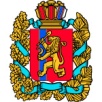 ВСЕРОССИЙСКИЕ СОРЕВНОВАНИЯ ПО БОКСУ ПАМЯТИ ПРОФЕССОРА, ПЕРВОГО РЕКТОРА ПОЛИТЕХНИЧЕСКОГО ИНСТИТУТА, ПОЧЁТНОГО ГРАЖДАНИНА ГОРОДА КРАСНОЯРСКА В.Н. БОРИСОВАсреди мужчин 19-40 лет 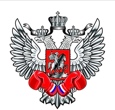 г.Красноярск                                                             МСК «Сопка»                                            09-14 октября 2023г.г.Красноярск                                                             МСК «Сопка»                                            09-14 октября 2023г.г.Красноярск                                                             МСК «Сопка»                                            09-14 октября 2023г.